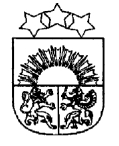 LATVIJAS  REPUBLIKA  KRĀSLAVAS  NOVADSKRĀSLAVAS  NOVADA  PAŠVALDĪBAReģ. Nr. 90001267487Rīgas iela 51, Krāslava, Krāslavas nov., LV-5601. Tālrunis +371 65624383, fakss +371 65681772e-pasts: dome@kraslava.lvKrāslavāPAŠVALDĪBAS DOMES ĀRKĀRTAS SĒDES PROTOKOLS2022.gada 17.februārī							         	  		Nr.2Sēde sasaukta  Krāslavas Kultūras namā,Rīgas ielā 26, Krāslavā, plkst.1100Sēdi atklāj plkst.1100Sēdi vada – novada pašvaldības domes priekšsēdētājs Gunārs UpenieksSēdi protokolē – juriskonsulta palīdze Ingūna LinkunePiedalāsDeputāti: Jāzeps Dobkevičs, Aleksandrs Jevtušoks, Viktorija Lene (ierodas 1108), Armands Pudniks, Jānis Tukāns, Gunārs Upenieks, Janīna Vanaga, Ēriks Zaikovskis, Dmitrijs Zalbovičs.Sēdē nepiedalās – Raitis Azins (darba nespēja), Aivars Bačkurs (darba nespēja), Antons Ļaksa (attaisnojošs iemesls), Ivars Plivčs (attaisnojošs iemesls), Viktors Stikuts (), Aivars Trūlis (darbanespēja).Pašvaldības administrācijas darbinieki:I.Vorslova, ekonomiste;J.Roga, pašvaldības informatīvā izdevuma „Krāslavas Vēstis“ redaktors;E.Ciganovičs, vecākais jurists;V.Aizšpurs, pašvaldības izpilddirektors;V.Grizāns, informācijas un komunikāciju tehnoloģiju nodaļas datortīklu administrators;L.Miglāne, Izglītības pārvaldes vadītāja;Ā.Leonoviča, pašvaldibas lietvede;S.Rakova, Priežmalas pamatskolas direktore;Č. Kozlovska, Krāslavas gr. Plāteru v.n. Poļu pamatskolas direktore;R.Stankevičs, Latvijas Poļu savienības priekšsēdētājs.Balso par domes sēdes darba kārtību.	atklāti balsojot ar 7 balsīm „par” (Aleksandrs Jevtušoks, Armands Pudniks, Jānis Tukāns, Gunārs Upenieks, Janīna Vanaga, Ēriks Zaikovskis, Dmitrijs Zalbovičs), 1 balsi „pret” (Jāzeps Dobkevičs), „atturas” nav, Krāslavas novada pašvaldības dome nolemj:Apstiprināt domes sēdes darba kārtību.Darba kārtība:Par sadarbības līgumu noslēgšanu ar ārvalstu partneriemPar Krāslavas novada pašvaldības saistošo noteikumu Nr.2021/20 “Par nekustamā īpašuma nodokļa atvieglojumu piešķiršanas kārtību Krāslavas novadā”  precizēšanuPar Krāslavas novada pašvaldības pedagoģiski medicīniskās komisijas nolikuma apstiprināšanuPar Šķaunes sākumskolas likvidācijuPar skolu likvidācijuPar izmaiņu veikšanu pašvaldības ceļu reģistrā, mainot ceļu garumu1.§ (Lēmums Nr.152)Par sadarbības līgumu noslēgšanu ar ārvalstu partneriem	Ziņo: G.Upenieks.Pamatojoties uz likuma „Par pašvaldībām” 97.pantu, kurā noteikts, ka pašvaldības un to izveidotās biedrības var sadarboties ar citu valstu pašvaldībām un to apvienībām, ja šāda sadarbība nav pretrunā ar sadarbības valstu likumdošanas aktiem un atbilst šo valstu savstarpēji noslēgtajiem nolīgumiem, lai nostiprinātu un paplašinātu sadarbību izglītības, sporta, kultūras, tūrisma un uzņēmējdarbības jomās	atklāti balsojot ar 8 balsīm „par” (Jāzeps Dobkevičs, Aleksandrs Jevtušoks, Armands Pudniks, Jānis Tukāns, Gunārs Upenieks, Janīna Vanaga, Ēriks Zaikovskis, Dmitrijs Zalbovičs), „pret” nav, „atturas” nav, Krāslavas novada pašvaldības dome nolemj:noslēgt sadarbības līgumu starp Krāslavas novada pašvaldību un Visaginas pašvaldību (Visagino savivaldybė, Lietuva). Pielikumā: Sadarbības līguma projekts.Lēmuma projekta iesniedzējs un sagatavotājs:Izglītības, kultūras un sporta jautājumu komiteja2.§ (Lēmums Nr.153)Par Krāslavas novada pašvaldības saistošo noteikumu Nr.2021/20“Par nekustamā īpašuma nodokļa atvieglojumu piešķiršanas kārtībuKrāslavas novadā”  precizēšanuZiņo: G.UpenieksPamatojoties uz 10.05.2002. likuma „Par interešu konflikta novēršanu valsts amatpersonu darbībā” 11.pantu, deputāts Aleksandrs Jevtušoks nebalso.Pamatojoties uz Vides aizsardzības un reģionālas attīstības 2021.gada 14.decembra vēstuli Nr. 1-18/10834 “Par saistošajiem noteikumiem Nr.2021/20”,atklāti balsojot ar 7 balsīm „par” (Jāzeps Dobkevičs, Armands Pudniks, Jānis Tukāns, Gunārs Upenieks, Janīna Vanaga, Ēriks Zaikovskis, Dmitrijs Zalbovičs), „pret” nav, „atturas” nav, Krāslavas novada pašvaldības dome nolemj:precizēt Krāslavas novada pašvaldības saistošos noteikumus Nr.2021/20 „Par nekustamā īpašuma nodokļa atvieglojumu piešķiršanas kārtību Krāslavas novadā”.Pielikumā:	1.Krāslavas novada pašvaldības saistošie noteikumi Nr. 2021/20 “Par nekustamā īpašuma nodokļa atvieglojumu piešķiršanas kārtību Krāslavas novadā”;2.VARAM iebildumu apkopojums par  Krāslavas novada pašvaldības domes 2021. gada 25. novembra saistošajiem noteikumiem Nr. 2021/20 “Par nekustamā īpašuma nodokļa atvieglojumu piešķiršanas kārtību Krāslavas novadā” ;3.VARAM atzinums par Krāslavas novada pašvaldības domes 2021. gada 25. novembra saistošajiem noteikumiem Nr. 2021/20 “Par nekustamā īpašuma nodokļa atvieglojumu piešķiršanas kārtību Krāslavas novadā”;4.Finanšu ministrijas saskaņojums.Lēmuma projekta iesniedzējs:Pašvaldības domes priekšsēdētājs G.UpenieksLēmuma projekta sagatavotājs:Krāslavas novada pašvaldības juriskonsulte Natālija Jevtušoka	3.§ (Lēmums Nr.154)Par Krāslavas novada pašvaldības pedagoģiski medicīniskās komisijas nolikuma apstiprināšanuZiņo: G.UpenieksPamatojoties uz 10.05.2002. likuma „Par interešu konflikta novēršanu valsts amatpersonu darbībā” 11.pantu, deputāts Aleksandrs Jevtušoks nebalso.Pamatojoties uz Izglītības likuma 17.panta trešās daļas 19.punktu, “Vispārējās izglītības likuma” 54.pantu, likuma “Par pašvaldībām” 21.panta pirmās daļas 27.punktu, atklāti balsojot ar 7 balsīm „par” (Jāzeps Dobkevičs, Armands Pudniks, Jānis Tukāns, Gunārs Upenieks, Janīna Vanaga, Ēriks Zaikovskis, Dmitrijs Zalbovičs), „pret” nav, „atturas” nav, Krāslavas novada pašvaldības dome nolemj:apstiprināt Krāslavas novada pašvaldības pedagoģiski medicīniskās komisijas nolikumu.Pielikumā:	Krāslavas novada pašvaldības pedagoģiski medicīniskās komisijas nolikums.Lēmuma projekta iesniedzējs un sagatavotājs:Izglītības, kultūras un sporta jautājumu komiteja4.§ (Lēmums Nr.155)Par Šķaunes sākumskolas likvidācijuZiņo: G.Upenieks.atklāti balsojot ar 6 balsīm „par” (Jāzeps Dobkevičs, Aleksandrs Jevtušoks, Armands Pudniks, Jānis Tukāns, Gunārs Upenieks, Janīna Vanaga, Ēriks Zaikovskis.), „pret” nav, 1 balsi „atturas” (Dmitrijs Zalbovičs), Krāslavas novada pašvaldības dome nolemj:Precizēt Krāslavas novada pašvaldības domes sēdes 2022.gada 27.janvāra lēmumu (protokols Nr.1., 4.§ ) un izteikt šādā redakcijā:“Pamatojoties uz likumu “Par pašvaldībām” 15.panta pirmās daļas 4. punktu, 21.panta pirmās daļas 8. punktu, Izglītības likuma 17. panta trešās daļas 1. punktu, 23.panta otro un piekto daļu, Vispārējās Izglītības likuma 7. panta otro daļu:	1. Ar 2022. gada 31. jūliju likvidēt Šķaunes sākumskolu, reģistrācijas numurs 4211903220, juridiskā adrese: “Skola”, Šķaune, Šķaunes pagasts, Krāslavas novads, LV – 5695.	2. Uzdot Krāslavas novada pašvaldības Dagdas pilsētas un pagastu apvienības vadītājam Edgaram Tjarvem izveidot Šķaunes sākumskolas likvidācijas komisiju, kas līdz 2022. gada 22. jūlijam nodot Šķaunes sākumskolas materiālās vērtības, finanšu līdzekļus Dagdas pilsētas un pagastu apvienībai; lietas un dokumentus glabāšanai valsts arhīvā.	3. Uzdot Šķaunes sākumskolas direktora pienākumu izpildītājai Inārai Andžānei Latvijas Republikas normatīvajos aktos noteiktā kārtībā informēt Šķaunes sākumskolas darbiniekus par izmaiņām darba tiesiskajās attiecībās, nodrošinot pašvaldības finansējumu pedagogu un skolas tehniskā personāla darba samaksas un atlaišanas pabalstu izmaksai.	4. Uzdot Krāslavas novada pašvaldības Dagdas pilsētas un pagastu apvienības Izglītības un sporta nodaļai saskaņot Šķaunes sākumskolas likvidāciju ar Izglītības un zinātnes ministriju.”Lēmuma projekta iesniedzējs:Pašvaldības domes priekšsēdētājs G.UpenieksLēmuma projekta sagatavotājs:Dagdas pilsētas un pagastu apvienības Izglītības un sporta nodaļaPlkst. 11.08 ierodas deputāte Viktorija Lene.5.§Par skolu likvidāciju5.1. (Lēmums Nr.156)Par Krāslavas novada pašvaldības Priežmalas pamatskolas likvidāciju Ziņo: G.Upenieks, S.Rakova (Priežmalas pamatskolas direktore), Lidija Miglāne (Izglītības pārvaldes vadītāja).Debatēs piedalās: Jānis Tukāns, Dmitrijs Zalbovičs.Pašvaldības domes priekšsēdētājs G.Upenieks aicina deputātus balsot par jautājuma izskatīšanas atlikšanu.Deputātiem iebildumu un citu priekšlikumu nav.atklāti balsojot ar 9 balsīm „par” (Jāzeps Dobkevičs, Aleksandrs Jevtušoks, Viktorija Lene, Armands Pudniks, Jānis Tukāns, Gunārs Upenieks, Janīna Vanaga, Ēriks Zaikovskis, Dmitrijs Zalbovičs), „pret” nav, „atturas” nav, Krāslavas novada pašvaldības dome nolemj:atlikt jautājuma “Par Krāslavas novada pašvaldības Priežmalas pamatskolas likvidāciju” izskatīšanu.5.2. (Lēmums Nr.157)Par Krāslavas Gr. Plāteru v. n. Poļu pamatskolas likvidāciju 	Ziņo: G.Upenieks, Č.Kozlovska (Krāslavas gr. Plāteru v.n. Poļu pamatskolas direktore), R.Stankevičs, Latvijas Poļu savienības priekšsēdētājs.Pamatojoties uz likuma „Par pašvaldībām” 15.panta pirmās daļas 4.punktu, 21.panta pirmās daļas 8.punktu, Izglītības likuma 17.panta trešās daļas 1.punktu, 23.panta otro daļu, Vispārējās izglītības likuma 7.panta otro daļu,
atklāti balsojot ar 6 balsīm „par” (Aleksandrs Jevtušoks, Viktorija Lene, Jānis Tukāns, Gunārs Upenieks, Janīna Vanaga, Dmitrijs Zalbovičs), 1 balsi „pret” (Jāzeps Dobkevičs), 2 balsīm „atturas”(Armands Pudniks, Ēriks Zaikovskis), Krāslavas novada pašvaldības dome nolemj:Ar 2022.gada 31.augustu likvidēt  Krāslavas gr. Plāteru v. n. Poļu pamatskolu, reģistrācijas numurs 4212900569, juridiskā adrese: Rēzeknes iela 39, Krāslava, Krāslavas novads, LV-5601.Uzdot Krāslavas novada pašvaldības izpilddirektoram izveidot Krāslavas gr. Plāteru v. n. Poļu pamatskolas likvidācijas komisiju, kas līdz 2022.gada 24.augustam  nodod Krāslavas gr. Plāteru v. n. Poļu pamatskolas materiālās vērtības, finanšu līdzekļus Krāslavas novada Izglītības pārvaldei, lietas un dokumentus glabāšanai valsts arhīvā.Uzdot Krāslavas novada Izglītības pārvaldei sadarbībā ar Krāslavas gr. Plāteru v. n. Poļu pamatskolas direktori informēt, Latvijas Republikas normatīvajos aktos noteiktā kārtībā, Krāslavas gr. Plāteru v. n. Poļu pamatskolas darbiniekus par izmaiņām darba tiesiskajās attiecībās, nodrošinot pašvaldības finansējumu pedagogu un skolas tehniskā personāla darba samaksas un atlaišanas pabalstu izmaksai. Uzdot Krāslavas novada Izglītības pārvaldei saskaņot Krāslavas gr. Plāteru v. n. Poļu pamatskolas likvidāciju ar Izglītības un zinātnes ministriju. Pielikumā:	VARAM vēstule par Krāslavas gr.Plāteru v.n. Poļu pamatskolu.Lēmuma projekta iesniedzējs un sagatavotājs:Izglītības, kultūras un sporta jautājumu komiteja6.§ (Lēmums Nr.158)Par izmaiņu veikšanu pašvaldības ceļu reģistrā, mainot ceļu garumuZiņo: G.Upenieks.atklāti balsojot ar 9 balsīm „par” (Jāzeps Dobkevičs, Aleksandrs Jevtušoks, Viktorija Lene, Armands Pudniks, Jānis Tukāns, Gunārs Upenieks, Janīna Vanaga, Ēriks Zaikovskis, Dmitrijs Zalbovičs), „pret” nav, „atturas” nav, Krāslavas novada pašvaldības dome nolemj:Precizēt Krāslavas novada pašvaldības domes sēdes 2022.gada 27.janvāra lēmumu (protokols Nr.1., 3.2.§ ) un izteikt šādā redakcijā:“Veicot Krāslavas novada pašvaldības ceļu apsekošanu dabā, izvērtējot atsevišķu ceļu posmu izmantošanu un turpmāku uzturēšanas lietderību, pamatojoties uz Latvijas valsts ceļu Dagdas nodaļu pārbaudes ziņojumu par Krāslavas novada Robežnieku pagastā autoceļu uzturēšanu un saskaņā ar Ministra kabineta 2017.gada 27.jūnija noteikumu Nr.361 “Pašvaldību ceļu un ielu reģistrācijas un uzskaites kārtība” 11.punktu:1. veikt izmaiņas Krāslavas novada pašvaldības ceļu reģistrā, mainīt ceļu posmu garumu saskaņā ar sarakstu: 2.Ceļu inženierim Vladimiram Bluss sagatavot un iesniegt VAS “Latvijas Valsts ceļi” iesniegumu izmaiņu veikšanai pašvaldības ceļu reģistrā.”Lēmums projekta iesniedzējsDomes priekšsēdētājs G.UpenieksLēmuma projektu sagatavoja Ceļu inženieris V.BlussSēde tiek slēgta plkst.11.53Pašvaldības domes priekšsēdētājs							G.UpenieksPašvaldības juriskonsulta palīdze							I.Linkune18.02.2022.Nr.p.kCeļa nosaukumsNo pk. kmLīdz pk. kmBija uz 31.12.2021Robežnieku pagasts1Ro-2 Zarečje - Čerepova0,002,202,962Ro-38 Gromiki - Mošņica0,000,500,993Ro-26 Ižiks Ign. - Bogdanovičs0,000,300,794Ro-42 Jonini - Zareki0,000,151,465Ro-49 Pleiki - Zareniški0,000,231,23